Consument samenvatting periode 1 Week 1.1 Voedingsonderzoek – observationeel en experimenteel onderzoek H4 voeding bij gezondheid en kennisclips Essentiële voedingsstoffen: ongeveer 50 stoffen die onmisbaar zijn voor de stofwisseling en die niet of onvoldoende in het lichaam worden gemaakt, moeten via de voeding worden opgenomen. EiwittenVettenKoolhydratenVitaminesMineralen Water Begin 20e eeuw  bekend dat bepaalde ziekten ontstonden door een tekort aan bepaalde voedingsstoffen. Tekort aan vitamines in de voeding. Van elke voedingsstof is een bepaalde hoeveelheid nodig om deficiëntieziekten te voorkomen. Latente deficiëntie  de voedingstoestand is niet goed maar ook niet slecht genoeg dat er een deficiëntieziekten optreedt, ookwel marginale voedingstoestand. De voorraad van het lichaam is onvoldoende. Depletie  chronische ziekten die ontstaan bij marginale voedingstoestand. Zoals hart- en vaatziekten en kanker. Intoxicatie  het lichaam krijgt te veel van een bepaalde voedingsstof binnen, het kan niet snel genoeg uitgescheiden of afgebroken worden. De toxische grens is bereikt. Ondervoeding  tekort aan eiwitten, koolhydraten, vetten Overvoeding  een teveel aan eiwitten, koolhydraten en vetten. Dit kan niet worden uitgescheiden en wordt als energie opgeslagen waardoor overgewicht ontstaat.Observationeel onderzoek: Patiënt-controle onderzoek (=case control) Altijd 2 soorten groepen, bijv. wel ziek en niet ziek Gevolg  oorzaak Terugkijken in de historie van de patiënten wat de oorzaak zou kunnen zijnZorgen dat de groepen zo gelijk mogelijk zijn Inzoomen op 1 ziekte Nadelen: Recall biass = terugdenken is minder betrouwbaar Antwoorden zijn gevoelig voor foutenOnderzoek naar invloed van bepaalde voedingsstoffen is niet reëelVinden van een geschikte doelgroep is moeilijkVoordelen: Goedkoop Levert snel resultaten Cohortonderzoek (=longitudinaal) Prospective  follow over time  wel & niet roker 20 á 30 jaar volgen, wie wordt er ziek en wie niet? Oorzaak  gevolgVoordelen: Betrouwbaarder dan bij patiënt controle Geeft realistisch voedingspatroon weer Nadelen: Duurt langer dan patiënt controleDuurderRetrospective  terugkijken in de tijd  info over de verleden tijd verzamelen  welke ziektes hebben deze mensen? Hoe gezond zijn zij? Vragen stellen over hun voeding. Oorzaak  gevolg Voordelen: GoedkoopLevert snel resultatenNadelen: Recall biasAntwoorden gevoelig voor fouten Experimenteel onderzoek: InterventieonderzoekGroepen moeten zoveel mogelijk op elkaar lijkenTreatment group  moeten iets gaan doen/ veranderen in de levensstijl (koffiedrinken bijvoorbeeld) Controlegroep  moeten cafeïnevrije koffie gaan drinken Voordelen: Aantonen causale relatie  hogere bewijskrachtNadelen: Duur Duurt langLastig om de juiste personen te vindenWeek 1.1 In vivo en in vitro Doelen voedingsonderzoek: Nagaan in hoeverre voedsel/ voeding onze gezondheid beïnvloedt: Eerst; voorkomen van deficiëntieziekten (gebrek aan) Nu; zo lang mogelijk in optimale gezondheid leven en daarbij hoort het voorkomen van welvaartziekten Wat en hoe eten verschillende bevolkingen? Functies van voedingsstoffenAnalyse samenstellingAnalyse van de bio beschikbaarheidAnalyse toxische effectenAnalyse serumwaardenIn vitro onderzoek: Celkweek of in vitro modellenIn in vitro studies kijkt meten naar de relatie tussen een bepaalde voedingsstof (bv. antioxidanten en kankercellen) Uitvoering celkweek  kankercellen krijgen antioxidanten toegediend en de onderzoekers kijken of de kankercellen met groeien stoppen of doodgaan. Kunnen alle cellen zijn dus mens & dierVoordelen: Snel resultaatGoedkoopGoede manier om het werkingsmechanisme te achterhalen Nadelen: Het positieve verband tussen antioxidanten en kankercellen gevonden in celkweek kan niet zomaar vertaald worden bij mensenIn vivo = proefdierstudiesVoordelen: Snel resultaatIs het interessant onderzoek om op mensen uit te voeren? Is ‘maatschappelijk acceptabel’Geschikte manier om nieuwe functies van voedingsstoffen te onderzoekenNadelen: Geen vertaling naar mensenEFSA staat negatief tegenover dierenstudies als wetenschappelijk bewijs\Review en meta analysesReview analyse: Overzichtsartikel  meerderen studies worden samengevat in een overzichtEen review zegt meer aan dan 1 of 2 losse studiesConclusie wordt getrokken op basis van diverse onderzoekenGeen gebruik van statistische analyse META- analyseZelfde kenmerken als systematisch review, maar bij META wordt wél gebruik gemaakt van statistische analyseUitvoeren als de studies goed met elkaar te vergelijken zijn, doordat bv de gebruikte methodes en de groep die onderzocht is overeenkomen  hoogste bewijskrachtRCT, interventie – onderzoek = experimenteel onderzoek: Conclusie: uitspraken over effecten = dubbelblindWeek 1.2 precisie en validiteitH4 voeding bij gezondheid en kennisclips Systematische fouten door: Verkeerde beslissingen tijdens de opzetDe uitvoering Of de analyse van een onderzoekPrecisie:  Weinig toevallige fouten Toevallige fouten leiden tot niet-precieze effectschattingen Het onderzoek moet na meerdere herhalingen en steeds hetzelfde resultaat hebben Steekproefomvang, spreiding en meetfout bepalen de mate van precisieValiditeit: meet de onderzoeker wat hij/zij wil weten? Het ontbreken van biasDrie bedreigingen van validiteit: Informatiebias: systematische fout door echt gebruik van onjuiste informatie over de risicofactor of over de uitkomst van beide (bv: meten van bloeddruk op verschillende manieren) Selectiebias: als de groepen in een studie niet vergelijkbaar zijn, door bv systematisch deelnemers te selecteren bij wie de te onderzoeken interventie meer effect zou hebbenConfounding: er is sprake van confounding wanneer er een factor bestaat die gerelateerd is aan zowel de risicofactor als de uitkomst en die het causale verband tussen die 2 verstoordReproduceerbaarheid: ookwel de betrouwbaarheid. Een maat om te bepalen in hoeverre 2 metingen dezelfde resultaten opleveren. 2x dezelfde methode en zoveel mogelijk dezelfde omstandigheden. Methoden van voedselconsumptieonderzoek: Dietary history: het gebruikelijke patroon nagaan + de variaties bv. Door de week en weekendVoordelen: informatie van voeding over een langere periode & globale indruk kan geschetst wordenNadelen: gericht op vast voedingspatroon & cliënten weten het niet exact en vertellen dingen misschien niet24-uurs recallmethode: wat is er in de afgelopen 24 uur gegeten en gedronken?Voordelen: methode waarbij geld, tijd en personen beperkt blijvenNadelen: minder groot beroep op het geheugen Voedselfrequentie: frequentie meten van bepaalde voedingsmiddelen en voedingsstoffenVoordelen: kort & snel, kan als een soort check ingezet worden voor driedaagse opschrijfmethodeNadelen: ingewikkelde methode, opstellen van de vragenlijst duurt lang en is moeilijk & er is een heel goed geheugen nodigEetdagboek: noteren wat client eet gedurende 7 dagenVoordelen: eenvoudig en vrij nauwkeurig, geen beroep op geheugen, eigen verantwoordelijkheid client gestimuleerdNadelen: momentopname, beperking van de validiteit (vergeten te noteren, onnauwkeurig schatten, bewustwording van voedingspatroon waardoor mensen anders kunnen gaan eten), grote bereidwilligheid van client vereist, capaciteiten van de client vereistWeek 1.3 voeding en zwangerschapZwanger worden: voeding voor de zwangerschapEen vrouw die zwanger wil worden moet haar voedingsgewoonten aanpassen, maar ook de mannen → 3 maanden voor de bevruchting. Alcohol beïnvloedt de kwaliteit van sperma, dus voor de bevruchting niet drinken wordt aangeraden. 400 mcg foliumzuur/ dag: Speelt een rol bij de ontwikkeling van het zenuwstelsel en de aanmaak van rode bloedcellenVerlaagd het risico op spina bifida, hartafwijkingen en schisis met 50-70% Verhoogt het geboortegewichtVerhoogt embryo kwaliteit en de zwangerschapskans  Mediteriaans dieet Verhoogt zwangerschapskans → 40% meer kansFoetale groeivertraging → 2,8x meer kan op normaal geboortegewicht Gezond gewicht van de moeder, mensen met overgewicht hebben minder kans op zwangerschap Situaties waarin een grotere kans bestaat op een slechte voedingstoestand zijn: TienerzwangerschappenSnel opeenvolgende zwangerschappenMeerlingenzwangerschappenVeelvuldige misselijkheid en brakenOvermatig gebruik van alcoholGebruik van drugsVoeding tijdens de zwangerschap: Onderzoek tijdens zwangere vrouwen in de hongerwinter wijst uit dat de baby’s die geboren zijn in de hongerwinter op latere leeftijd meer problemen kregen, psychische problemen maar ook in de ontwikkeling van het DNA De timing van het voedingstekort: Vroeg in de zwangerschap: Normaal geboortegewichtVerhoogd risico op overgewicht, metabool syndroom en diabetes Later in de zwangerschap;Kleine kinderenVerhoogd risico op overgewicht en diabetes type 2Overgewicht Niet afvallen tijdens de zwangerschapVoor de zwangerschap afvallen zodat je met een gezond gewicht de zwangerschap ingaatOvergewicht kan een effect hebben op de werking van de placenta Vrouwen met overgewicht hebben een grotere kans op: Miskraam, vroeggeboorte, zwaardere baby Hogere kan op zwangerschapsdiabetes en hoge bloeddrukObesitas: BMI >30 van de moeder aan het begin van de zwangerschap lijkt samen te hangen met een minder goede gezondheid van het kind op latere leeftijd Het kind heeft later meer kans op: OvergewichtHoge bloeddrukHart- en vaatziekten Diabetes type 2Een gezond gewicht geldt niet alleen voor vrouwen maar ook voor mannen, dit kan namelijk de kwaliteit van het zaad verbeteren. Het gewicht dat de vrouw aankomt tijdens de zwangerschap: Baby 			3,5 kgBaarmoeder		1 kgPlacenta		0,5 kgExtra bloed		1,5 kgBorstweefsel		0,5 kgExtra vetweefsel	3 kgExtra vocht		2 kgTotaal			12 kg Groei van de baby:1e trimester: Aanleg vitale organen2e trimester: Verdere ontwikkeling vitale organen3e trimester: Groei foetus en aanleg vetreserve bij moederOngemakken bij de zwangerschap: VermoeidheidMisselijkheid (vooral in het begin): kan zo ernstig gewichtsverlies, dehydratatie, keto-urine en stoornissen veroorzaken. Dan is er een behandeling met een glucose-zoutinfuus om te rehydrateren en de elektrolytenbalans te herstellenObstipatie BloedarmoedeBrandend maagzuurToename eetlustAandachtpunten bij voeding tijdens de zwangerschap: Energie (het is niet waar dat als je zwanger bent dat je voor 2 eet, pas aan het einde van de zwangerschap gaat dit een klein beetje op, vrouwen hebben dan ongeveer 2500 kcal nodig)EiwitVochtFoliumzuurVitamine A (kan schadelijk zijn) Vitamine B6Vitamine DIjzerCalciumZinkOmega 3 vetzuren (DHA) Schadelijke gewoonten tijdens de zwangerschap: Alcoholgebruik: mentale retardatie, groeiachterstand en aangeboren afwijkingen Roken: leidt tot lager geboortegewichtDrugs: geboorteafwijkingen, miskraamVoedselveiligheid en zwangerschap: Listeria: BacterieUit rauwe producten en koud te eten klant en klaar maaltijdenBesmetting kan miskraam, vroeggeboren of doodgeboren kindje veroorzakenAdvies: Geen rauwe producten eten (rauwmelkse kazen, rauwe dierlijke producten) Gerookte kant-en-klare vis vermijden of goed verhitten Toxoplasmose: Infectieziekte door parasietBesmetting van foetus kan schade aan zenuwstelsel en ogen veroorzaken of doodOorzaak: Eitjes in halfgaar/ rauw vleesVia uitwerpselen kattenNiet gebraden vleesOngewassen groenten Advies: Voorkom contact met jonge katten Niet zonder handschoenen in de tuinDek zandbak afWas groenten voor gebruikEet alleen vlees dat door en door gaar is Let op goed hygiëne in de keukenWissel keukengereedschap tijdens bereiding en na contact met rauwe ingrediëntenWas handen altijd tussendoor met water en zeepKalebaskalk: Gaat misselijkheid tegenGebruik wordt afgeradenGevaar: bevat hoog gehalte aan loodTe hoog loodgehalte: Tast bloed aanTast centrale zenuwstelsel aanTast werking nieren aanVerhoogt kans op vroeggeboorte, laag geboortegewicht en mentale retardatie Matig met gebruik kaneel: mogelijk teratogeenWeek 1.4 babyvoeding Leerdoelen: Vergelijken flesvoedingen voor zuigelingen met borstvoedingBeschrijven welke problemen (te vroeggeboren en allergieën) leiden tot een vervanging van zuigelingenvoedingBenomen gezondheidsvoordelen LC-PUFA’s, pre- en probiotica en nucleotidenBeschrijven welke regels en gedragscodes er zijn voor de fabrikant van zuigelingenvoeding Na de geboorte: Goede zuigelingenvoeding geeft de baby: Genoeg voedingsstoffen om mee te groeienBiedt bescherming tegen ziektenIs makkelijk te verterenEn bevat speciale voeding voor de hersenenGemiddeld bij de geboorte 3500 gram en 51 cm langEnergie en eiwitbehoefte per kg lichaamsgewicht is hoogGroei van skelet: calciumBabyvoeding: Vitamine K suppletie (bloedstolling)Maken baby’s zelf niet aanDirect na de geboorte eenmalig alle baby’s Borstvoeding: vanaf tweede week – 3 maanden dagelijks 25 microgramVitamine D suppletie: Na 2-3 weken bij borstvoedingSoms direct na geboorteAfhankelijk zon en huidskleurVocht: Relatie groot lichaamsoppervlak: gevoelig voor vochtverlies of geringe vochtopnameBehoren ook tot te YOPI’s (Young, Old, Pregnant en III) Moedermelk tegenover kunstvoeding: Borstvoeding: 80% start met borstvoedingNa 3 maanden nog slechts 47%Voorbereiding: geen beha dragen, tepels met koud water zonder zeep wassen  voorkomen tepelkloven. Flesvoeding: Volledige zuigelingenvoedingAfgeleid van koemelkAanpassingen: Minder eiwit en mineralenAminozuurpatroonVetzuursamenstellingMeer koolhydraatCalcium/ fosfor ratioToevoegen vitamines en mineralenOpvolgzuigelingenvoeding, vanaf 6 maanden (meer ijzer en minder eiwit dan koemelk) Groeimelk ofwel peutermelk vanaf 1 jaar (gewone melk met vitamines en mineralen en eventueel plantaardige olie in plaats van melkvet) Flesvoeding- nieuwe ontwikkelingen Galacto- oligosaccharide (GOS), fructo- oligosaccharide (FOS) in borstvoedingPrebiotische vezelmix van GOS/FOS als 9:1 Galacto- oligosachariden/ fructo- oligosacharide stimuleren de groei van gezonde darmbacterieflora en daarmee het afweersysteemEen belangrijke factor die de groei van m.n. bifidobacteria bevorderen in het darmstelsel van de zuigelingZuigelingen met risico voor atopieProspectief, dubbel- blind, gerandomiseerd, placebogecontroleerdGOS /FOS supplement in hypoallergene voidingMinder atopische dermatitis op 3 en 6 maanden? Functie nucleotiden: In moedermelk komen van nature nucleotiden voorBouwstenen van DNA/RNANodig voor groei en functie cellen immuunsysteemRol in energie metabolismeRol in signaaloverdracht en enzymatische reactiesNucleotiden en te vroeggeboren baby’s Ondersteuning immuunsysteem Cellulaire immuniteit verbetertHumorale immuniteit verbetertRisico op diarree neemt afFlesvoeding voor prematuren baby’s: Hogere energiedichtheidMeer eiwitMeer vitamines en mineralenSpugen, braken, gastro-oesophagal reflux: Indikmiddel (johannesbroodboompitmiddel), de melk wordt dikker en daardoor minder makkelijk uit te spugenKoemelkeiwitallergie: Eiwithydrolysaten (eiwitten gesplitst tot korte- keten peptiden)Wei-eiwithydrolysaatCaseïne-hydrolysaatVaak ook soja-eiwitallergieIndien ook eiwithydrolysaten niet worden verdragen: Oligomere voeding (ernstige verterings- en absorptiestoornissen) Eiwitten zijn oligopeptiden en vrije aminozurenVetten: LCT en MCTMonomere voeding: Allergie enteropathieAlleen vrije aminozurenLactose-intolerantieLactosevrije zuigelingenvoeding i.p.v. Lactose: dextrine-maltose Fenylketourie (PKU) Bij PKU in het enzym fenylalanine-hydroxylase (PAH) dat het aminozuur fenylalanaine afbreekt, afwezig of onwerkzaam waardoor dit aminozuur zich in het bloed en ruggenmergvocht ophoopt. Hierdoor treedt een chemisch proces op waardoor zenuwcellen beschadigd raken. Het kind mag dus de rest van zijn/haar leven dit aminozuur niet meer binnenkrijgenPKU is goed te behandelen met een levenslang dieet dat weinig eiwitten bevat. Dat houdt in dat er zeer beperkt eiwit kan worden ingenomen per dag. Onbehandeld leidt de ziekte tot ernstige geestelijke achterstand. De geestelijke achterstand treedt (voor zover nu bekend) dan niet op. De gevolgen van het langdurig eiwitbeperkt dieet zijn (nog) niet bekend. PKU-patiënten krijgen wel aanvullende aminozuurpreparaten en staan levenslang onder controle van de diëtist(e). HypothyreoïdieHielprik  wordt gegeven om de schildklier te testen, als het kind een tekort heeft aan het schildklierhormoon leidt dit tot geestelijke achterstandSinds 1974 wordt in Nederland de hielprik uitgevoerd. Alle pasgeboren baby’s dienen op hun 5e levensdag op o.a. deze aandoeningen te worden gescreend door middel van deze hielprik. Reclame, etiketteren en wetgeving van babyvoedingEr mag geen reclame worden gemaakt voor volledige zuigelingenvoedingenClaims allen m.b.t. samenstelling (bv lactosevrij) Etiket: naast ingrediëntendeclaratie ook exacte voedingswaardeAdditieven alleen indien noodzakelijkGeen aroma’s Geen vermelding biologische productieGeen verontreinigingenEr mag op geen enkele manier positieve reclame gemaakt worden voor flesvoeding, borstvoeding wordt ten alle tijden gesteund en gestimuleerd. Bijvoeding:Vanaf 4 maanden: zacht groente, fruit, sap of moest (peer, banaan, perzik, meloen, bloemkool, wortel) Tot 6 maanden: geen gluten Vanaf 6 maanden: meer soorten groenten; let op nitraatrijke groente en gasvormersOpvolgmelk voor pap tot 0,5 l per dag tegen een jaar Eind eerste jaar ook aardappelen, rijst, pasta, peukvruchten, licht brui brood, vlees, kip of vis Van fijn naar grofVan kleine naar grote portiesBijvoeding en overgevoeligheidBijvoeding niet voor 6 maandenNa 6 maanden geen pinda’s, zaden, pitten, kippenei, vis, noten, soja, tarweNa eerste jaar steeds meer met de pot mee-eten, dus peutermelk???Hoofdstuk 5 Koolhydraten, voedingsvezels en alcoholKoolhydraten zijn opgebouwd uit: koolstof (C), waterstof (H) en zuurstof (O), ookwel sachariden. Verteerbare koolhydraten: 1 gram = 4 kcal In het maag-darmkanaal afgebroken tot monosachariden die in het bloed opgenomen wordenGalactose en fructose  via poortader naar lever  omgezet in glucose  wordt vervoerd naar lichaamscellen  verbrand tot CO2 en H2O  vrijkomen van energie  te veel?  Omgezet in vetMonosaccharide  glucose, fructose en galactoseDisaccharide: Saccharose (suiker)  1 molecuul glucose en 1 molecuul fructoseMaltose  2 moleculen glucoseLactose  1 molecuul glucose en 1 molecuul galactoseOligosachariden   bestaan uit een beperkt aantal monosachariden (oligo = weinig) Polysachariden  bevatten heel veel monosachariden (poly= veel) Amylose bestaat uit honderden tot duizenden glucosemoleculen, gerangschikt in een onvertakte ketenAmylopectine bestaat uit duizenden tot een miljoen glucosemoleculen gerangschikt in een vertakkende structuurVoedingsvezels (polysaccheride)  vormen een groep stoffen met zeer uiteenlopende eigenschappen. Gemeenschappelijk = ze kunnen niet in de dunnen darm worden afgebroken door de spijsverteringsenzymen. Onverteerbare polysaccheriden: cellulose, hemicellulose, pectines, bétaglucanen en gommen. Ligine is ook onverteerbaar maar is GEEN koolhydraat. Resistant starch = polysaccheride maar vormt een aparte groep. Kan niet verteerd en geabsorbeerd worden. Wel gefermenteerd. GOS  galacto-oligosaccheriden, ookwel galactanen. Onverteerbare oligosaccheride. Komt voor in moedermelk, volledige zuigelingenvoeding, peulvruchten en sommige soorten yoghurt FOS  fructo-oligosaccheriden, ook wel fructanen. Komt voor in tarwe, groenten en fruit en ze worden verwerkt in prebiotica. Onverteerbare koolhydraten: VoedingsvezelsKunnen niet door de spijsveteringsenzymen in kleine eenheden worden gesplitst, daardoor geen reabsorptie in de dunne darmBlijven in darmlumen2 kcal per gram Oplosbare vezels (groente, fruit, peulvruchten, maïs, en haverNiet- oplosbare vezels (brood, graanproducten, noten en pinda’s Voor beide geldt dat ze volume geven aan het voedsel  langer kauwen  meer speekselproductie  preventieve werking op tandcariës en tanderosie. Groter volume heeft effect op de maag  sneller een verzadigingsgevoel Oplosbare vezels vertragen de passage van voedsel in het maag- darmkanaal  geleidelijke resorptie van koolhydratenOplosbare vezels kunnen makkelijk gefermenteerd worden in de dikke darmOplosbare vezels hebben een positieve invloed op de ontlastingOplosbare vezels samen met resistant starch  fermenteerbare vezelsGeraffineerd voedsel  als het buitenste vliesje van de graankorrel (zemel) wordt verwijderd. Dit voedsel is minder vezelrijk dan ongeraffineerd voedsel waar de zemel niet wordt verwijderd. Denk aan witte rijst en zilvervliesrijst, wit brood en bruinbrood, volkorenspaghetti en witte spaghetti. Niet-oplosbare vezelsNiet gemakkelijk te fermenterenVooral waterbindend vermogen  vergroten volume voedselbolus in de maagEffect in de maag is gunstig bij preventie en behandeling overgewicht  groter volume in de maag  sneller verzadigingsgevoelVezels in het algemeenBeschermend tegen coronaire hartziekten en beroerte  verlagen LDL-cholesterol en bloeddruk  vooral bij groente en fruit aangetoondSpelen een rol bij de preventie/ behandeling tegen: cariës, obstipatie, diverticulose, overgewicht, diabetes mellitus, hypertensie, coronaire hartziekten, beroerte en dumpingverschijnselen na maagresectie. Vezelrijke voeding verlaagt de kans op darmkankerKoolhydraten in ons voedsel: Mono- en disachariden  fruit, groenten en melkFructose zit in fruitLactose zit in melk Sacharose (suiker) is heel veelzijdig in gebruikZetmeel  brood, muesli, ontbijtgranen, aardappelen, rijst, pasta, bulgur, pizza etc.Frequent gebruik van suiker leidt tot tandcariës  industrie gebruikt daarom vaak zoetstoffen: Intensieve zoetstoffen: hebben een zoetkracht die vele malen groter is dan die van suiker (aspartaam, cyclamaat, sacharine, sucralose, thaumatine en neohesperidine). Er is een ADI vastgesteld i.v.m. schadelijkheid. Extensieve zoetstoffen: zoetkracht komt vrijwel overeen met die van suiker (xylitol, sorbitol en andere polyolen). Leveren net zoveel energie als suiker. Hiervoor geldt dat je op de verpakking moet kijken wat de ADI is, afhankelijk van de zoetstof varieert dit tussen 10-50 gram per dag. Aanbevelingen koolhydraten en vezels: Koolhydraten: 50 – 100 gram per dagVerteerbare koolhydraten: minimaal 40 en% Voor zuigelingen, het eerste half jaar: 10 gram per kg lichaamsgewicht2e half jaar: aanbevolen 50 en% Kinderen tot 14 jaar: 45 en% (geen bovengrens) Alcohol: Bestaat uit: koolstof (C), waterstof (H) en zuurstof (O) 1 alcoholische consumptie = 10 gram alcoholHoeft niet te worden afgebroken in het maag-darm kanaal5 minuten na consumptie zit de alcohol al in je bloedHoeveelheid alcohol in het bloed wordt uitgedrukt in promille Bij 0,5 promille treedt er een verminderd reactievermogenVerschil man & vrouw  mannen hebben meer vocht in hun lichaam en zullen dus minder snel last hebben van de alcohol 10 gram alcohol = 0,2 promilleOngeveer 5 -10% van de alcohol wordt onveranderd uitgescheiden via de huid, longen en urineTandplak: dun onzichtbaar laagje bacteriën op de tanden. Tandcariës worden veroorzaakt door zure stoffen die de bacteriën uit suikers vormen. Vermindering tandcariës: Minder gebruikt suiker en zure voedingsmiddelenGebruik van voedsel waarop moet worden gekauwdGebruikt fluorideMondhygiëne Obstipatie: verstopping aan het einde van het maag-darmkanaal door ingedroogde harde voedselresten. Vaak pijnlijk. Komt op alle leeftijden voor. Obstipatie kan worden veroorzaakt door: vezelarme voeding, niet op tijd naar het toilet gaan, overslaan van het ontbijt, extreem vetarme voeding, te weinig lichaamsbeweging en misbruik van laxantia (medicijn tegen obstipatiemiddelen) Hoofdstuk 9 VitaminesWaarom zijn vitamines een belangrijk aandachtspunt? Vitamine D tekort bij zuigelingen, peuters, bij mensen met een donkergetinte huid en bij ouderen speelt nog steeds een rol Vitaminetekorten kunnen ontstaan door ziekten en therapie, vooral bij langdurig gebruik van geneesmiddelenVitaminetekorten ontstaan bij mensen met een onevenwichtig voedingspatroonInname van voldoende vitamines kan een rol spelen bij de preventie van bepaalde ziektesEr moet gewaarschuwd worden voor een tekort maar ook voor een teveelVitamines leveren geen energie, het zijn organische stoffen die in zeer kleine hoeveelheden nodig zijn voor een normaal functioneren van het lichaam. Functies en bronnen van de vitaminesVitamine ANodig voor rodopsine (zo kan je zien in het donker) Vorming epitheelweefselVorming steroïdhormonenZit in boter, margarine, halvarine, volle melk, eierdooier, vette vis, leverBètacaroteen (provitamine A)Heeft dezelfde functies als vitamine A + beschermt door antioxidant-werking tegen vrije radicalenZit in groente en fruitVitamine DBevordert resorptie van calcium en fosfaat Legt calcium en fosfaat vast in skelet en gebitRegelt het calcium- en fosfaatgehalte van het bloedSpeelt een rol in het afweermechanismeIn stand houden van de spierkrachtZit in boter, margarine, halvarine, volle melk, eierdooier, vette vis, leverIs in vet oplosbaar dus in vette producten zijn rijker aan vit. DVitamine EBeschermt Gevoelige stoffen tegen oxidatie bijvoorbeeld meervoudig onverzadigde vetzuren in de celmembraan Reguleert de celdeling Zit in plantaardige olie, volkoren producten, eierdooier, noten en lever Vitamine KBetrokken bij de vorming van stollingsfactoren Zit in groene bladgroente, koolsoorten, plantaardige olie en lever Vitamine B1Als kool en zien betrokken bij de koolhydraatstofwisseling Zit in volkoren producten, varkensvlees, aardappelen, peulvruchten en noten Vitamine B2Als co- enzym betrokken bij de eiwit-, vet- en koolhydraatstofwisseling Zit in melk, vlees, groente, ei en lever Vitamine B3Als co- enzym betrokken bij de eiwit-, vet- en koolhydraatstofwisseling Zit in vlees, vis, graanproducten behalve maïs, peulvruchten en notenVitamine B5Als co-enzym betrokken bij de eiwit-, vet- en koolhydraatstofwisselingBetrokken bij de vorming van cholesterolZit in vele plantaardige en dierlijke voedingsmiddelenVitamine B6Als co-enzym betrokken bij de eiwit stofwisseling onder andere omzetting van tryptofaan in niacine en serotonineAls co-enzym betrokken bij de vetstofwisseling Zit in aardappelen, volkoren producten, eieren, vlees, vis, melk en groenten BiotineAls co-enzym betrokken bij de eiwit-, vet- en koolhydraatstofwisselingKomt wijdverspreid in de voeding voor o.a. in lever, gist, noten en groenteVitamine B11Als co-enzym betrokken bij de eiwitstofwisseling en de vorming van DNA en RNA Zit in vlees, vis, volkorenproducten, groenten, aardappelen, fruit en leverVitamine B12Als co-enzym betrokken bij de eiwitstofwisseling en de vorming van DNA en RNA Zit in vlees, vis, ei en melk Zie bladzijde 203 van het boek voor een volledig schemaIn vet oplosbare vitamines  A,D,E en K  dierlijke en plantaardige vetrijke producten. Tijdens het bereiden en bewaren van voedsel met deze vitamines gaat er weinig verloren. In het maag- darmkanaal worden ze gelijk met de vetten in het bloed opgenomen. Vitamines C en de B-vitamines zijn in wateroplosbaar. Deze vitamines kunnen makkelijk worden afgegeven aan het bloed en worden via de nieren uitgescheiden. De voorraden van deze vitamines is beperkt, 1 á 2 maanden. Behalve B12 (3 á 5 jaar) en B1 kan na 1 á 2 weken al deficiënt zijn. Oorzaken vitaminedeficiëntie: Onvoldoende opname via voedingVerminderde resorptieVerlaging van de werkzaamheid door een antagonistAbnormaal verliesStoornis in de aanmaak van de (actieve) vitamineKleine kinderen, vrouwen die zwanger zijn of borstvoeding geven en mensen met een chronische ziekte lopen sneller de kans op vitamine te kort dan gezonde volwassenen. C-deficiëntie  weinig of geen groente, fruit en aardappelen eten. Omdat vitamine C in wateroplosbaar is kan de bereidingswijze of de bewaarwijze ook van invloed zijn op het verlies van vitamine CB1-deficiëntie  veel voorkomend bij mensen die veel alcohol drinken. Te weinig vitamine B1 binnen krijgen en een verhoogde behoefte hieraan door het alcoholgebruik. Komt ook voor bij mensen die veel suiker en geraffineerde voedingsmiddelen gebruiken. Deze bevatten veel minder B1 dan volkoren producten. Kinderen in de groei kunnen ook een te kort B1 krijgen. B12 deficiëntie  kan ontstaan bij een volkomen plantaardig dieet. B12 zit voornamelijk in dierlijke producten, de hoeveelheden die in plantaardige producten wordt aangetroffen is te klein. Bij een stoornis in de vetvertering en vetresorptie worden de in vet oplosbare vitamines onvoldoende geresorbeerd, komt onder andere voor bij mensen met de ziekte van Crohn en coeliakie. Intrinsic factor  nodig voor de resorptie van vitamine B12. Deze factor wordt geproduceerd door het slijmvlies van het onderste gedeelte van de maag. Zonder deze factor  macrocytaire anemie. Vitamine antagonisten  stoffen die de werking van een of meer vitamines tegengaan. Verlies van abnormaal veel vitamines  vooral bij nierpatiënten (kunstnier of nierdialyse) Vitamines D en K kan het lichaam zelf maken. Vitamine D wordt in de huid gevormd en moet in de nier in een actieve vorm worden omgezet. Vitamine K wordt door de microbiotica in de dunne en dikke darm geproduceerd. Bij langdurig gebruik van antibiotica ontstaat er een tekort aan vitamine K. Rachitis en osteomalacieRachitis is een gebrekziekte bij jonge kinderen  tekort aan vitamine D. Te herkennen aan de X-benen of de O-benen  afwijkingen aan het beenderstelsel, er is onvoldoende mineralisatie van het botweefsel waardoor de botten te week worden en er treden aan de uiteinden van de botten verdikkingen op. Deze gestoorde mineralisatie heeft ook effect op de gebitsontwikkeling bij zeer jonge kinderen. Bij volwassenen heet dit osteomalacie  geen groeistoornissen maar het bot wordt zwak en pijnlijk, zo kunnen ver vervormingen ontstaan. Behandeling: toedienen van een hoge hoeveelheid vitamine D, in preparaatvorm. Gebeurt dit in de eerste levensjaren dan verdwijnt de rachitis geheel. Vormen van vitamine D: D2: wordt aangemaakt onder invloed van ultraviolette straling. Komt voor in paddenstoelen en schimmels. De mens maakt deze niet aanD3: dierlijke voedingsmiddelen en wordt in de huid gemaakt25- hydroxyvitamine D: wordt in de lever gemaakt uit vitamine D2 of D3. Is een niet actieve vorm van vitamine D. 1,25-hydroxyvitamine D: wordt in de nieren gemaakt en is een actieve vorm van vitamine D. Oorzaken vitamine D tekort: Onvoldoende aanmaak in de huidOnvoldoende in de voedingVerminderde resorptie van vitamine DNierinsufficiëntie  de nier is onvoldoende in staat vitamine D actief te vormenVerschillende factoren die van invloed zijn op de hoeveelheid vitamine D aanmaak: Hoe ouder je wordt hoe moeilijker de huid vitamine D kan opnemenEen donkere huid houdt ultraviolette straling beter tegen waardoor er minder vitamine D gevormd wordtZonnebrand die beschermt tegen ultraviolette straling wordt gebruikt voor de preventie van huidkanker, maar de huid vormt hierdoor minder vitamine D. In de praktijk blijkt dit geen probleem te zijn. Aanbevelingen: Tussen 11 en 15.00 uur je huid zo veel mogelijk korte periodes onbeschermd blootstellen aan zon0-4 jaar: 10 mcg per dagVanaf 70 jaar: behoefte 10mcg, aanbevolen 20 mcg per dagVolwassenen: 50 nmol 25OHD per literHoofdstuk 13 ZuigelingenvoedingHet opgangkomen van de borstvoeding kan soms lastig zijn. De moeder en het kind moeten wennen. In het ziekenhuis of door de kraamzorg wordt geholpen met aanleggen van de baby. Het kind zal nadat het een uur op de borst van de moeder heeft gelegen zelf de borst vinden. De WHO benadrukt dat dit proces binnen een uur moet gebeuren. Het uit de borst drinken is voor het kind heel erg inspannend. Daarom zal het de eerste weken vaak willen drinken. Soms lukt het drinken niet goed omdat de baby een korte tongriem heeft. Hierdoor kan de baby de tepel of de fles niet goed kan pakken. Neonatale geelzucht  het kind wordt geel doordat de lever onvoldoende instaat is bilirubine af te breken. Soms moet het kind hiervoor behandeld worden. Op de tweede of derde dag na de bevalling  meestal stuwing  voeden is pijnlijk en de borsten zijn gespannen, hierdoor is het voeden pijnlijk. 2 mechanismen die een rol spelen bij borstvoeding: Melkproductie: melk wordt geproduceerd door de melkklieren onder invloed van het hormoon prolactine. Doordat de baby aan de borst zuigt wordt de productie gestimuleerd. Het aanbod van de melk wordt op de vraag van de baby afgesteld. Melkproductie wordt afgeremd door oestrogeen. Toeschietreflex van de melk: de melk wordt tussen de voedingen door bewaard in de melkklieren en melkkanaaltjes. Als het kind wordt aangelegd gaat de melk naar het tepelhof doordat de wanden van de melkklieren en de melkkanaaltjes zich samentrekken onder invloed van het hormoon oxytocine. Als er te weinig oxytocine is, is er geen toeschietreflex, dit kan komen door onzekerheid en inspanningen komen. Voormelk  de eerste melk die uit de borst komt als de baby gaat drinken  rijk aan lactose en bevat weinig vetNamelk  de melk die komt na de voormelk, is vetter Hierbij is het dus belangrijk dat je allebei de borsten goed leeg laat drinken, anders krijgt het kind geen vette namelk. Reden waarom borstvoeding vaak mislukt of waarom moeders er mee stoppen: Te weinig deskundigheidTegenstrijdige informatie van zorgverlenersWeinig zelfvertrouwenLage inschatting van het eigen probleemoplossende vermogenBelangrijkste oorzaak mislukken borstvoeding: doorbreken van het patroon van vraag en aanbod, door het geven van flesvoeding naast borstvoeding. Hierdoor neemt de melkproductie af. Oorzaken van te weinig melkproductie: Te weinig drinken Te weinig rustGebruikt van orale anticonceptivaMenstruatie Regeldagen: er treedt verhoogde behoefte op en de melkproductie moet worden afgestemd op deze verhoogde behoefte. Borstontsteking: kan ontstaan door tepelkloven of door stuwingWeek 1.5 Kinder- en jeugdvoeding + hoofdstuk 14 en 15Waarom kindervoeding bij F&B? Nieuwe gezonde producten ontwikkelen voor kinderenDe markt voor baby en kindervoeding is een aanzienlijke marktEnergiebehoefte kinderen in mj/pd			M		V1 t/m 3 jaar		5.0		4.74 t/m 8 jaar		7.2		6.59 t/m 13 jaar		10.6		9.514 t/m 18		14.0		10.4Energiebehoefte stijgt bij toename leeftijdEnergiebehoefte per kg lichaamsgewicht daaltFysiologie peuters (1.5 – 4 jaar) Peuters groeien gemiddeld 10 cm per jaarGewichtstoename gemiddeld 2 kg per jaarRelatief groot lichaamsoppervlakPeutervoeding: Peuters beginnen met lopen en worden veel actieverSpiervormingVeel energiegebruikKleine maag  frequente kleine maaltijden Eten weigeren, dit hoort bij de leeftijd, als het lang aanhoudt kan dit problemen veroorzaken Smaak nog in ontwikkeling (bitter is veel bitterder) Peuterdiaree: Acute diarree oorzaak: Rotavirus  vocht, glucose, Na, K  (ORS) = diarree oplossing Chronische diarree oorzaak: Te weinig vetTe weinig vezelTe veel vochtTe veel vruchtensap; vooral appelsap Vitamine D en ijzer onder aanbevelingPeuters hebben een minder goede weerstand waardoor er grotere kans is op voedselinfecties, daarom: Geen rauwe eierenGeen rauw vleesGeen gerookte vis of schaal en schelpdieren die rauw zijn Belangrijk!!! Goede hygiëne en verhittingKleutervoeding 4 -6 jaar: Slecht eten zet soms door Meer mee- eten in gezinsverbandSnoepgedrag ontwikkelt zich: Vooral zoet snoepLangzaam meer hartige snacksLusten ook heel zuurFrisdrankgebruikKleur bepaalt voorkeur van kinderenVCP jonge kinderen: Aandeel verzadigd vet te hoogAandeel vezels te laagVitamine D te laagIJzer aan de lage kantFoliumzuur aan de lage kantBijna de helft van de kinderen gebruikt supplementenDe gemiddelde inname van energie is 6196 kJ (1473 kcal) De totaalverdeling in energiepercentage van Eiwit, Vet en Koolhydraten is goedMac 10 en% VV door meerderheid kleuters overschredenVoor 2-3-jarige richtlijn max 15% door 2% van de kleuters overschredenInname transvetzuren bij 10% van de 4-6-jarigen hoger dan 1 en%. Voor jongere kinderen geen richtlijn voor transvetzuren Energieverdeling per eetmoment van jonge kinderen 2-6 jaar19%		22%		27%		31%Ontbijt	`	lunch		avondeten	tussendoortjesFactoren bij voedingsproblemen bij peuters:  Ouders houden te weinig rekening met keuzebepalende factoren die bij kinderen anders zijn dan bij volwassenen Kinderen krijgen te veel energierijke tussendoortjes waardoor ze tijdens de hoofdmaaltijden geen honger meer hebben Ouders zijn niet goed op de hoogte van de behoefte van de voedingsmiddelenEten is een punt waarop kinderen graag de strijd aangaan met de ouders Door de eetpotjes van tegenwoordig wennen kinderen niet aan verschillende smaken en texturen van eten. De eetlust van kleine kinderen kan van dag tot dag variëren. Ze kunnen ook van het een op andere moment heel erg boos worden uit het niets. Veel kinderen zijn aan het einde van de dag wat humeurig, dit kan door vermoeidheid komen maar ook door hypoglykemie, dit is een lage bloedglucosespiegel. Belangrijke voedingsmiddelen voor kinderen zijn melk en melkproducten deze bevatten veel calcium en vitamine B2. Als kinderen veel snoep en suiker eten kan de vitamine B1- voorziening in gevaar komen. Zowel over- als ondergewicht is een probleem bij kinderen. Bij kinderen met een verminderde energieopname treedt vermoeidheid, lusteloosheid, vermagering en kan zelfs leiden tot minder prestaties op school. Komt steeds meer voor  sociale aandacht voor slank zijn (slankheidsideaal)  steeds meer kinderen op jonge leeftijd eetproblemen. Alle sociale media blijkt een grote trigger te zijn maar ook moeders hebben een grote invloed, als zij veel bezig zijn met lijnen of afvallen blijkt dat het kind dit op latere leeftijd meeneemt. Overgewicht is ook een probleem, het kind neemt meer energie in dan dat het verbruikt. Overgewicht heeft invloed op de gewrichten  vaker blessures. Overgewicht gevolgen: hypertensie, diabetes type 2, gepest worden, hart- en vaatziekten, onvruchtbaarheid, gewrichtsprobelemen en pyschosocialeproblemen. Vee jongeren gebruiken te veel snoep, snacks en frisdrank  leidt tot overgewicht. Zij zijn gevoelig voor hun vrienden (peergroup). Comazuipen of bingedrinken  in een hele korte tijd heel veel alcohol drinken. Alcohol tast de hersenen aan. Hoe jonge je begint met drinken hoe groter de kans op schade. Het gebruik van te veel energydranken is ook zorgelijk  te veel cafeïne  slapeloosheid, concentratieproblemen, hyperactiviteit en hartkloppingen. Week 1.6 SeniorenvoedingH5.3 t/m 5.8 gezondheid en ziekteNederland vergrijst. Dat betekent dat er steeds meer 65-plussers zijn op steeds minder werkenden. Levensverwachting in 2012 was: Man: 79,1 en zal toenemen tot 87,11 in 2060Vrouw: 82,8 en zal toenemen tot 89,9 in 2060Gezonde levensverwachting: Het gemiddeld aantal levensjaren dat mensen zou mogen verwachten in goede gezondheid door te brengen, onder de voorwaarde dat in de toekomst de huidige kansen op sterfte en ‘gezondheid’ op elke leeftijd constant blijven. De ziektelast (‘burden of disease’) wordt uitgedrukt in DALY’s (‘Disalbility- Adjusted Life-Years’). Het aantal DALY’s is het aantal gezonde levensjaren dat een populatie verliest door ziekten. Oorzaken van verouderingVerkorting van de telomeren, uiteinden van DNAEndogenen enxogenen factorenVerandering van de celdeling, door beschadiging DNADaling van de hormoonspiegelsIndeling naar leeftijd: Jong bejaarden  65-80 jaarHoogbejaarden >80 jaarVerschillende groepen: Gezonde seniorenSenioren met thuizorg/ maaltijdvoorziening/ mantelzorgFragiele/ ondrervoede senioren in ziekenhuisFragiele senioren in verzorgingstehuis of verpleeghuisLichamelijke veranderingen bij ouderenVerandering lichaamssamenstelling en voedingsbehoeften:Hoeveelheid vetvrije massa neemt afDe hoeveelheid vetmassa neemt toeAfname botmassaAfnamen spierkracht en spiermassaDe ruststofwisseling wordt lager, waardoor ouderen minder energie nodig hebben dan de gezonde volwassenenVerandering in het maagdarmkanaalAtrofie van de maagwasn  wordt steeds ouder en dunner, hierdoor krijg je sneller ontstekingenAfname hoeveelheid maagzuur en pepsineAfname maagslijm. Lager productie maagsapAfname afgifte intrinsic factorVeranderingen in de sensorische functiesReukvermogne neet af  minder goed ruikenSmaakvermogen neemt af  minder goed proevenZien en horen wordt minderVerandering in lever, nieren, longen en blaasLever: Toename bindweefsel van leverAfname bloeddoorstroming in de leverLongen: Afname elasticiteit van de longenAfname oppervlakte van de longblaasjesBlaas: Kleinere capaciteit van de blaasAfname urinestroom en groter residu  ???Nieren: Afname filtratievermogenVeranderingen in bloedvaten en hartVaatwand wordt dikker Afname elasticiteti van de vaatwandHypertrofie van de linkerhartkamerKleiner slagvolume van het hartVerminderde regulatie hartritmeVeranderingen in de hormoonhuishoudingTragere afgifte van het hormoon insulineToename van de insuline resistentieNa het 80e jaar afname schildklierhormoon en TSHVoeding beïnvloedt de kans op diverse aandoeningen: 7.2 t/m 7.7 Eiwitten in voedsel leverend de eesentiële aminozuren (aminozuren die het lichaamniet kan maken) en zijn de enige stikstofbron. De zijn nodig om lichaamseiwitten op te bouwen. Lichaamseiwitten: veel verschillende met allemaal een eigen functie. Eigenschappen van eiwitten dragen bij aan de functies van weefsels: Eiwitten van bloedvatwanden zorgen voor elasticiteit  spelen een rol in de regulering van de bloeddrukEiwitten van het skelet en van het gebit vormen een entwerk waarin minderalen ingebed liggen die zorgen voor stevigheid. Eiwitten in haren, nagels en huid zijn onoplosbaarEiwitten vormen ene odnerdeel van enzymen, bepaalde hormonen en immunoglobulinen (antistoffen). Immunoglobulinen verdedigen het lichaam tegen infecties. Eiwitten kunnen energie leveren door de aminozruen via de citroenzuurcyclus af te breken. Gluten  plantaardige, rekbare eiwitten. Belangrijk in brood. Hierdoor wordt het brood stevig en luchtig.Caseïne en albumine zin eiwitten die in melk zitten. Als men zuur toevoegt aan melk slaat caseïne in grote vlokken neer. De albumine vlokt in kleine deeltjes uit. Zodra melk in de maag komt slaan de eiwitten neer door het maagzuur. Collageen  belangrijk bestandeel van de huid, beenderen en bindweefsel van dieren. Zorgt voor stevigheid maar ook voor de taaiheid van het vlees. Het bemoeilijkt ook de vertering. Langdurige verhitting collageen  lost op en vomt gelatine. Het lichaam heeft voor de opbouw van eigen eiwitten behoefte aan aminozuren. Een aantal kan het lichaam zelf maken uit vetten, koolhydraten en stikstof. 8 aminozuren kan het lichaam niet zelf maken  essentiële aminozuren. Biologische waarde  het percentage eiwit die in de darm is geabsorbeerd dat daardwerkelijk in het lichaam wordt gebruikt voor de vorming van lichaamseiwitten. Dit zijn de eiwitten die het meeste op de menselijke eiwitten lijken. Als men rekening wil houden met het verlies aan aminzuren, omdat voedseleiwitten niet volledig worden verteerd gebruikt men de netto-eiwitbenutting(NEB) Elkaar aanvullende eiwitten  het ene voedingsmiddel kan veel eiwitten bevatten en het ander weinig. Bijvoorbeeld peulvruchten en granen. Granen hebben een laag lysine en een hoog mehtoioninegehalte en peulvruchten precies andersom hierdoor vullen ze elkaar goed aan. Eiwitbhoefte  30 gram per dag net genoeg om in stikstofevenwicht te blijven  het evenwicht tussen de opname van stikstof via eiwitten in de voeding en het verleis van stikstof via de huis, feces en urine. Aanbeveling = circa 10 energie%, bovengrens = 25 energie%. Wasting  eiwitondervoeding als gevolg van te weinig energieinname. Cachexie  eiwitondervoeding door ziekte waardoor slechte eetlust. Sacropenie  volwassenen die langdurig een negatieve stikstofbalans hebben. Hoofdstuk 10 mineralen en waterFuncties mineralen: Het lichaam bestaat voor 60% uit water. Vochtbehoefte is circa 40mL per kg lichaamsgewicht (volwassenen minimaal 1,5 L). Intracellulair vocht  vocht in de lichaamscellenExtracellulair vocht  vocht buiten de lichaamscellen, verdeeld over de ruimte tussen de cellen (weefselvocht of interstitieel vocht) en in de bloedbaan en het lymfestelsel (vasculair vocht). Oorzaken verstoringen balans hoeveelheid elektrolyten en hoeveelheid vocht per compartiment: Onvoldoende vochtopname (vochttekort in het lichaam) sAbnormaal vocht- en elektrolytenverliesTe hoge natriumopnameTe hoge vochtopnamePrimaire dehydratatie = uitdroging van de cellenSecundaire dehydratatie = de bloeddruk daalt, hartslag neemt toe, duizeligheid en naarmate dit vordert wordt de patiënt steeds suffer en verwarder  bestrijden met het toedienen van elektrolyten (natrium). Te hoge natriumopname  de concentratie van natrium in de extracellulaire ruimten stijgt. De bloeddruk stijgt en er ontstaat oedeem. Een hoge bloeddruk die ontstaat door niet- en/of hartfunctiestoornissen noemt men secundaire hypertensie. Te hoge vochtopname  te hoge inname van water   waterintoxicatie  hyponatriëmie  doet zich voor bij extreme situaties en drugsgebruik Essentiële hypertensie: een gevolg van te veel natrium? Hypertensie te hoge bloeddruk 15% van de bevolking in NL. Er is geen duidelijke oorzaak, maar veel factoren spelen een rol:OvergewichtWeinig lichamelijke activiteitHoge natriumconsumptie (te veel zout) Hoge alcoholconsumptieLage inname calcium, kalium, magnesium, vette vis en voedingsvezel, te veel cafeïneBehandeling hypertensie: Voorkomen en bestrijden van overgewichtMatigen van alcoholgebruikEten volgens de richtlijnen goede voedingOns eten bevat gemiddeld 9 gram zout. Beperking van zout kan men bereiken door zelf minder zout toe te voegen aan het eten. Hoofdstuk 16 voeding voor ouderenOuderen  65 jaar en ouder  neemt sterk toe  vergrijzing groeit hierdoor ookZelfzorg voor de voeding kan in gevaar komen door: Verminderde mobiliteit  bereiden en kopen van voedsel wordt moeilijkerLichamelijke beperkingen  niet alleen verminderde mobiliteit, maar ook functiestoornissen aan hand, arm en mond (artrose en reumatoïde)Laag inkomen  ouderen die naast AOW geen pensioen of vermogen hebben, hebben een beduidend lager inkomen dan voorheen.Eenzaamheid en depressiviteit  10-20% van de ouderen lijdt aan depressieve klachten. Slechte eetlust  kan komen door vereenzaming, depressieve gevoelens, verminderde mobiliteit, geneesmiddelen die smaak of eetlust beïnvloeden, gebitsprothese, droge mond, obstipatie, verminderd reuk- en/of smaakvermogen. Achteruitgaan van cognitieve functies  geheugen gaat achteruit, verminderde concentratie en minder overzicht hebbenKauw- en slikproblemen  hierbij mijdt men vlees, rauwkost, fruit en volkorenbrood. Hierdoor blijft eenzijdige voeding over. Aangepaste voeding door chronische ziekte  aangepast dieet bij bijvoorbeeld hoge bloeddruk, hartfalen, hypercholesterolemie, diabetes en COPDFysiologische veranderingen: Lagere stofwisselingGroter verlies van vocht via de huid en een geringer dorstgevoelMinder snel herstel van verstoorde evenwichtenObstipatieDegeneratieve processen (atherosclerose, osteoporose, sacropenie)Atherosclerose = ziekteproces van de slagaders. Osteoprose = de botdichtheid is zozeer afgenomen dat er makkelijk fracturen ontstaanSacropenie = afname van de spiermassa in het lichaam ResorptiestoornissenGebruik van medicijnenVoedingsadviezen voor ouderen: Aanbevolen eiwitinname voor mensen >70 jaar= 1 – 1,2 g/kg lichaamsgewicht. Uit de VCP blijkt dat ouderen wel voldoende eiwitten binnenkrijgen maar niet goed verdeeld over de dag. Advies = bij elke hoofdmaaltijd (dit zijn er dus 3) 20 gram eiwit. Hoofdstuk 21 OndervoedingChronische ondervoeding: Overschakelen op vetverbranding; vorming van ketonlichamenHersencellen gaan over op verbranden van ketonlichamenVerlangen van basaalmetabolismeBeperkte glucongeonese; beperkte en selectieve eiwitafbraakDoor een tekort aan glucose wordt een deel van de vetzuren niet afgebroken in de citroenzuurcyclus maar worden er ketonlichamen gevormd in de lever. Acute ondervoeding: ernstig zieke patiënten door fysieke stress: zwaar trauma of heftige operatie, ernstige infectie en sepsis. Preventie van ondervoeding: het achteruitgaan van de voedingstoestand en risico’s voor ondervoeding zo snel mogelijk signaleren. De behandeling van ondervoeding is gericht op de oorzaken van de ondervoeding. Palliatieve voeding of comfortvoeding  primair gericht op het maximaal welbevinden van de patiënt. Hoofdstuk 32 Voedingsstof verrijkte diëten Energie-eiwitvetrijk dieet: bij ondervoeding of dreigende ondervoedingOndervoeding: BMI <18,5 (<65 jaar) BMI <20 (>65 jaar) Ondervoeding  vaak bij chronische ziekten bij bijvoorbeeld mensen met kanker, aids of maag- darmaandoeningen. Door intensieve behandeling gaat de voedingstoestand van de patiënt achteruit. Door afname van immunologische afweer ontstaan er makkelijker infecties en herstel wordt vertraagd. Door een eiwitrijk en vetrijk dieet komt de patiënt in betere voedingstoestand, als de patiënt te zwak is om te eten  sondevoeding. Kcal behoefte bij dit soort diëten: 30-35 kcal per kg lichaamsgewicht. Koolhydraten: pap, brood, aardappelen, rijst, pastaVetten: boter, margarine, room, olie, volle melkproducten etc. Eiwitten: extra eiwit is nodig voor de aanmaak van weefsel, bloedeiwitten en eiwitten die een rol spelen bij de afweer. Melk, vlees, kaas, eieren en notenVitamines en mineralen: verhoogde behoefte is afhankelijk van de voedingstoestand van de patiënt. Bij herstel van ziekte is de behoefte aan B-vitamines verhoogd. Voor wondgenezing, verhoogde behoefte vitamine C en zink. Voor botgenezing extra calcium en vitamine D. Vocht: verhoogde behoefte bij mensen met brandwonden, drains, decubitus, diarree, braken en hoge koorts. Verlies van vocht gaat gepaard met verlies van kalium en natrium dus de behoefte hiervan is ook verhoogd. Oorzaken van ondervoeding: Gevolgen ondervoeding: Vezelrijk dieet: is goed voorObstipatie: ontlasting wordt soepelerReflux: de intra- abdominale druk neemt afPrikkelbaredarmsydroom (IBS): vezels normaliseren het ontlastingspatroonDiverticulose: druk in de darm neemt af door vezels en hierdoor blijven voedselresten minder makkelijk in de divertikelsColostoma en ileo- anale anastomose: vezels hebben hier een goede invloed op consistentie en frequentie van ontlastingVezelrijke voeding = 30 tot 40 gram voedingsvezelWanneer vezelproducten gebruiken: Vezelrijke voeding heeft na 1 tot 2 maanden geen resultaatBij kleine eters voor wie vezelrijke voeding te volumineus isBij mensen met kauwproblemen Soms bij mensen die veel reizen, buiten de deur eten en dergelijkeVezelproducten: ZemelenLijnzaadVezelpreparaten Hoofdstuk 35 voeding met veranderde consistentieEnterale voeding = sondevoeding  bij mensen die langere tijd of niet voldoende per os (=mond) gevoed kunnen worden. Parentale voeding = er kan niet gevoed worden via het maag-darmkanaal. Er wordt dan gevoed buiten het maag-darmkanaal om. De vloeistof bestaat uit: water, elektrolyten, aminozuren, vitamines en spoorelementen (glucose en vet) Complicaties: HyperglykemieHypertriglyceridemieStoornis in de elektrolytenconcentratiesTekort aan vitamines en spoorelementenLeverfunctiestoornissenInbrengen katheter: kathetersepsis en trombose Enterale voeding heeft de meeste voorkeur omdat bij parentale voeding vaak complicaties optreden. Hoe wordt de keuze gemaakt?  Vuistregel: “Een ernstig zieke patiënt van wie de voedingstoestand niet optimaal is, mag men maximaal 5 dagen onvoldoende voeding (onvoldoende = minder dan de helft van de benodigde energiebehoefte).; een patiënt met een goede voedingstoestand maximaal 7 tot 10 dagen.”Vloeibare voeding wordt gegeven bij kauw- en slikproblemen, bijvoorbeeld na een keel of neusoperatie. Voor de vloeibare voeding wordt de vaste voeding verdund met water, hierdoor is er een lage energiedichtheid. Soorten sondevoedingen: Polymere voeding: bevat voedingsstoffen die in het maag-darmkanaal moeten worden afgebroken. Oligomere en monomere voeding: de voedingsstoffen zijn reeds verteerd. Neussonde: via de neus, de sonde wordt in de maag of hoog in de darm gelegd. Gastrostomie of jejunostomie = stoma, er is langer dan 6 weken sondevoeding nodig. Vetbeperkt, energieverrijkt, eiwit verrijkt, lactosevrij, eiwitbeperktDe hoeveelheid sondevoeding wordt geleidelijk opgevoerd om maag- en darmklachten te voorkomen. Bij voeden in de maag moet de maagretentie de eerste dagen om de 6 uur gecontroleerd worden. Bij een retentie van 250-300mL wordt de hoeveelheid niet uitgebreid. Bij continu voeden wordt meestal begonnen bij 40mL per uur, bij kans op voedingssyndroom wordt begonnen bij 20mL per uur. Medicijnen worden bij voorkeur oraal toegediend, indien niet mogelijk  sonde of katheter, na toedienen moet deze direct doorgespoeld worden i.v.m. verstoppingen. Te snel afbouwen van sondevoeding  kan een te grote druk voor de patiënt betekenen Te langzaam afbouwen  patiënt heeft weinig eetlust en eet hierdoor weinigWeek 1.7 Seniorenvoeding Osteoporose: Ziekte van het skelet met een lage botmineralendichtheid en verstoring van de samenhang van het botweefselRuim 400.000 ouderen hebben klachten ten gevolge van osteoporoseRachitis beenverweking bij kinderen, door vit. D-tekortOsteomalacie (beenverweking), bij volwassenen door vit. D-tekortOsteoporose meer botafbraak dan botopbouw Verhoogd risico op osteoporose Erfelijke aanlegLaag lichaamsgewicht  minder vetweefsel dan kleinere productie van oestrogeen Vrouwelijke geslacht  daling oestrogeenproductie na menopauze. Geslachtshormonen stimuleren eiwitvorming bij opbouw beenweefselHogere leeftijdLage concentraties geslachtshormonenGebrek aan lichaamsbeweging; zwaartekracht  prikkel om het bot aan te maken ontstaat door de druk die uitgeoefend wordt op de skeletspieren Voedingstekorten (Ca, vit. D, vit. K) Vit. D3 bevordert absorptie van Ca in de darmVastlegging Ca en fosfaat in botte onder invloed van vit. D. Constant houden van het serumcalciumniveauBevordert de terugresorptie van Ca in de nierenTe weinig zonlicht (vit. D) Roken  nicotine Hoog zoutgebruikRisicogroepen vit. D-tekort: Dagelijks 10 mcg vit. D extra wordt gebruikt door: Vrouwen van 4 tot 50 jaar of mannen van 4 tot 70 jaar die een donkere huidskleur hebben of onvoldoende buiten komenVrouwen vanaf 50 jaar en mannen vanaf 70 jaar die een lichte huidskleur hebben en voldoende buiten komenDagelijks 20 mcg vit. D extra wordt gebruikt door: Personen die osteoporose hebben of in een verzorgings- of verpleeghuis wonenVrouwen vanaf 50 jaar en mannen vanaf 70 jaar die een donkere huidskleur hebben en onvoldoende buitenkomenVrouwen vanaf 50 jaar die een sluier dragenPreventie osteoporose: Voldoende (belast) bewegenNiet rokenGezonde voedingVitamine D in combinatie met calcium verlaagt risico op heupfracturen en totale fracturenVitamine K, geen wetenschappelijk bewijs voor preventieve werking van extra vit. K Aanmaak in dikke darmGeleverd door voedingAanwezig in groene groente, zuivelproducten, vlees en eierenKauw- en slikproblemen In de mond: Taken van de mond: Verkleinen van voedselToevoegen van speekselEnzym amylaseSmaakreceptoren in de mondAlgemene oorzaken van mond-aandoeningenGeneesmiddelenVitaminegebrekZiektenBacteriënSchimmelsKauwproblemen oorzaken: Verlies tanden en kiezenKaakoperatieCariësTandvleesontstekingSlecht passend gebitGeen gebitsprotheseVerlammingOntstekingen van het mondslijmvliesAls patiënten niet kan of mag kauwen: Vermijden harde, zure en zoute scherp gekruide en koolzuur- houdende voedingsmiddelenGemalen of vloeibare voeding aangevuld met energierijke en vezelrijke drinkvoedingWarme maaltijd malenOlvaritMaaltijdsoepPapSlikproblemen – slokdarmTaak slokdarm: voedsel vervoeren van de mond naar de maagGeen spijsverteringsenzymenGeen absorptieWel productie slijm: Bescherming Toevoeging aan voedselbrijSlikproblemen – oorzakenMechanische belemmeringenSpierziekten, bv. Afwijkingen aan de bovenste slokdarmkringspierNeurologische stoornissenVerlammingenVerstoorde slikreflex (MS, Parkinson) Complicaties slikproblemenLongontsteking na het verslikken, bijvoorbeeld als vaste stoffen of vloeistoffen in de luchtwegen en daarna in de longen terechtkomenGewichtsverliesBij slikproblemen: Gemalen voeding Dik vloeibare voeding gebruikenBij volledige afsluiting van de slokdarm sondevoeding gebruikenIn de maagFuncties maag: Toevoegen maagsapVerteringsenzymen in maagsapDoden schadelijke bacteriënAfbraak voedselMaagklachten: Gastritis (maagslijmvliesontsteking)MaagzweerMaagkanker (deel maag weggehaald) Voeding:Na operatie helder vloeibare voeding (water, thee, bouillon etc.) Eerste dagen na operatie: sondevoeding naar darm via katheterProblemen in de darmenFuncties dunne darm: Voedingsstoffen verterenVoedingsstoffen opnemenOpname en uitscheiding vochtFuncties dikke darm: Indikken ontlastingTerugresorptie water en zoutenBewerken onverteerbare voedselrestenKlachten: VerteringsstoornissenResorptiestoornissenZiekte van CrohnCoeliakie (je darmen kunnen niet goed tegen gluten) Prikkelbaar darmsyndroomZiekte van Crohn: Oorzaken: ErfelijkheidDambacteriënLeefstijl; bv. RokenVoeding bij problemen darmenVoldoende vochtBij slechte voedingstoestand verrijkte voedingsmiddelenSuppletie vitamines en mineralenSoms parenterale voedingZelfgemaakte vloeibare voeding: Voordeel: grotere variatie in smaakNadeel: bewerkelijkIndustrieel bereide vloeibare voeding:Nadeel: kleinere variaties in smaaktVoordeel: gemakFactsheet de gezondheid van ouderen in NederlandKernboodschappen: Het aantal ouderen (65+) zal in Nederland oplopen van 2,5 miljoen in 2009 tot 3,4 miljoen in 2020. Meer dan 60% van de 65-74-jarigen en meer dan de helft van de 75-plussers voelt zich gezond. Het gaat hier om zelfstandig wonende ouderen. Gezichtsstoornissen en coronaire hartziekten zijn de meest voorkomende aandoeningen bij ouderen. Artrose en diabetes mellitus komen ook relatief veel voor bij ouderen. Preventie bij ouderen is vooral gericht op gedragsverandering, psychische gezondheid en de algemene gezondheid. De nadruk ligt op de thema’s bewegen, gezonde voeding, valpreventie, depressie, eenzaamheid en decubitus.Resterende levensverwachting op 65- jarige leeftijd in 2008:Vrouwen: 20,5 jaarMannen: 17,3 jaarVrouwen leven gemiddeld dus 3,2 jaar langer. Naar verwachting in 2025 zal de resterende levensverwachting op 65-jarige leeftijd: Voor mannen: 18,6 jaar Vrouwen 21,5 jaarBelangrijkste doodsoorzaken: coronaire ziekten, beroerte en dementie 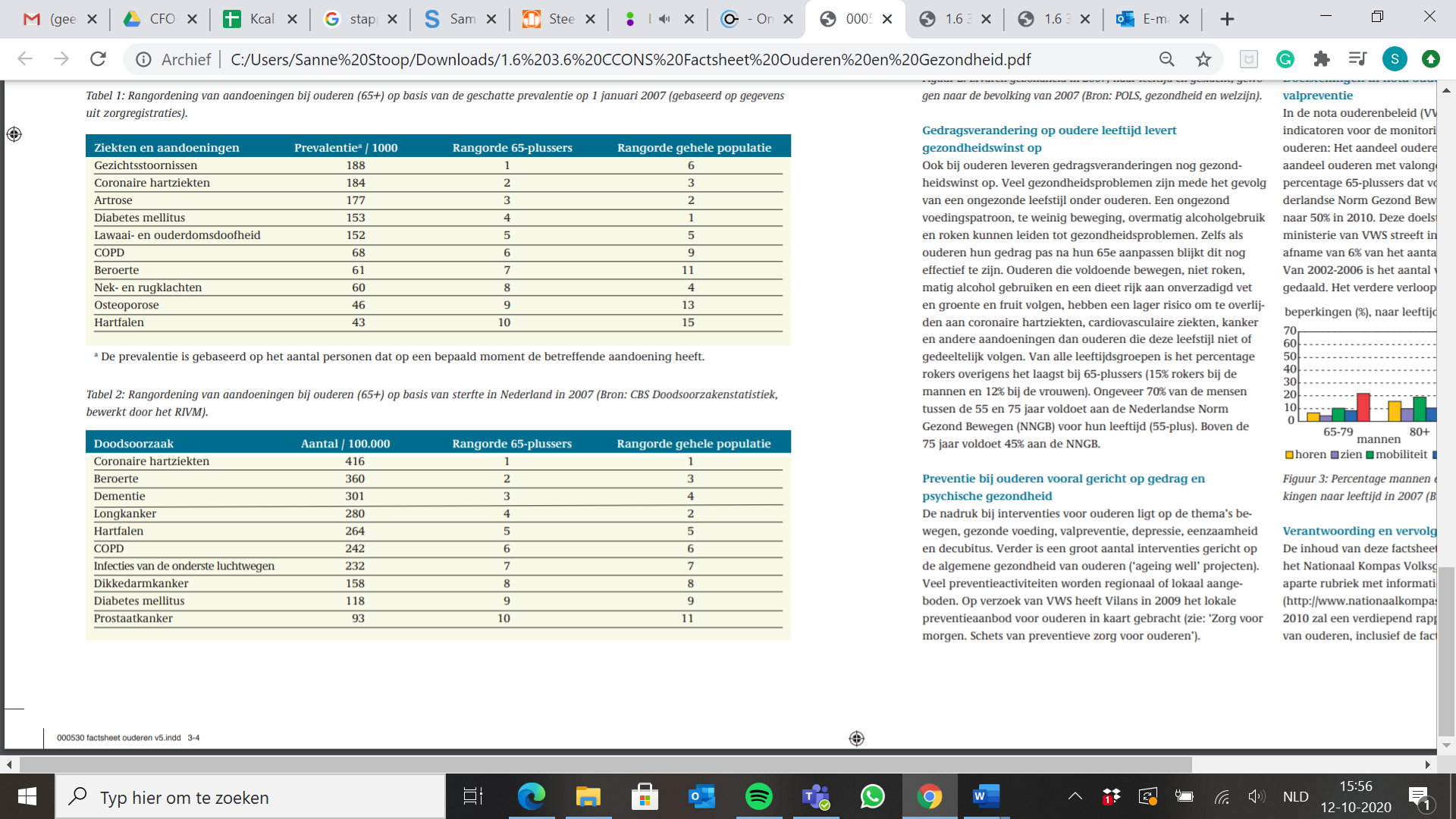 Coronaire hartziekten, beroerte en COPD hebben de hoogste ziektelast  uitgedrukt in DALY’s. Van de 65-74-jarigen voelt 70% van de mannen en 63% van de vrouwen zich goed of zeer goed. Bij de 75-plussers is dat 63% van de mannen en 50% van de vrouwen. Het gaat hier om zelfstandig wonende ouderen. Vergeleken met jongeren voelen ouderen zich vaker ongezond.Ruim 30% van de vrouwen van 65-79 jaar heeft één of meer beperkingen, 20% van de mannen van die leeftijd. Het gaat daarbij om gehoor-, gezichts- en mobiliteitsbeperkingen en beperkingen bij het uitvoeren van activiteiten van het dagelijks leven (ADL). Van de vrouwen en mannen van 80 jaar en ouder heeft respectievelijk 60% en 30% één of meer beperkingen. Boven de 80 jaar heeft dus meer dan de helft van de mensen minimaal één beperking.Gedragsveranderingen levert ook op oudere leeftijd gezondheidswinst op. Ongeveer 70& van de mensen tussen de 55 en 75 jaar voldoet aan de NL-norm Gezond bewegen voor hun leeftijd. Boven de 75 jaar is dit 45%. 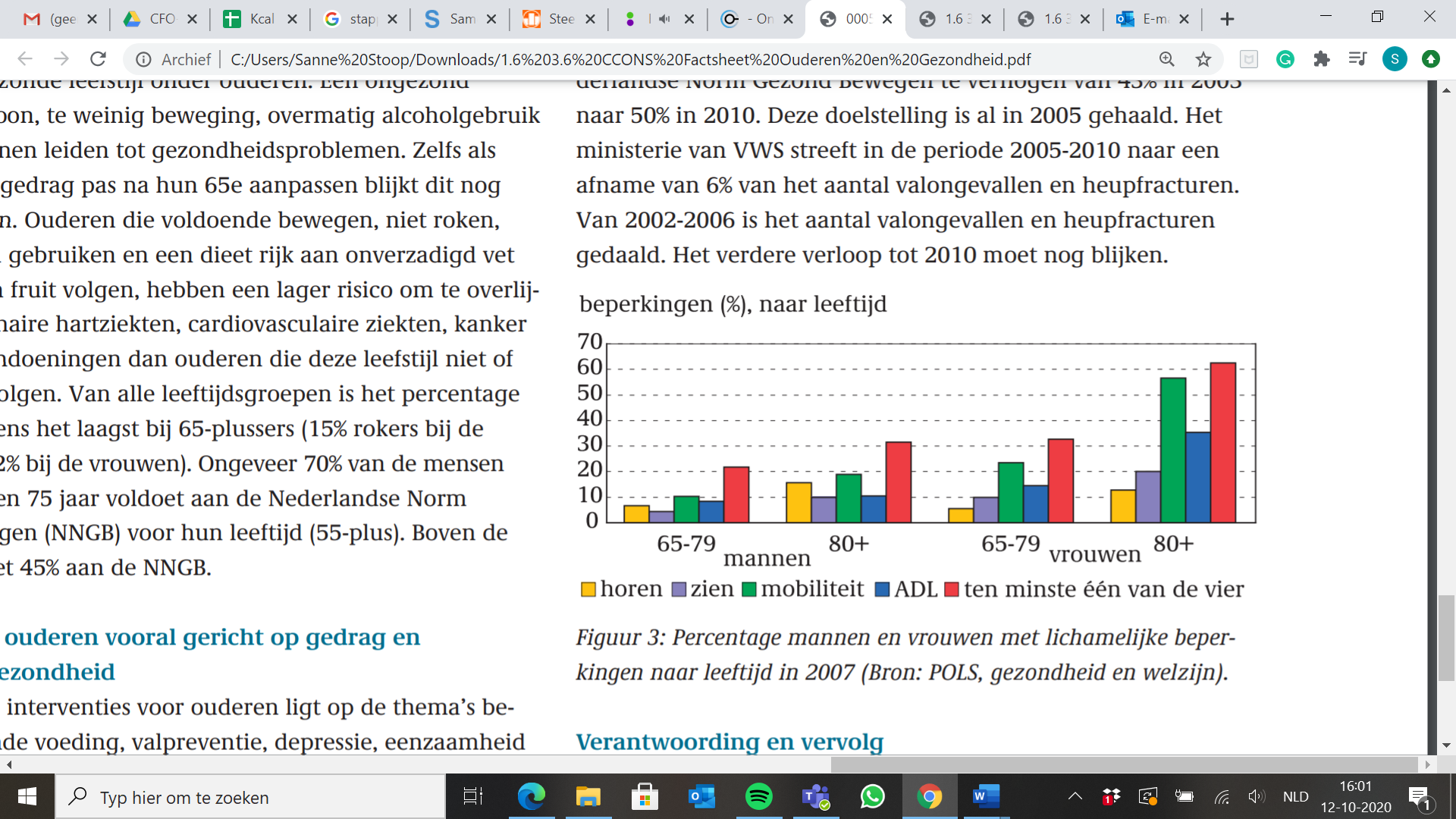 Factsheet ouderen en voedingAdviezen: De energiebehoefte neemt af met een hogere leeftijd. Beperk daarom het gebruik van producten met een hoge energiedichtheid, zoals frisdrank, alcohol en snacks. Neem meer voeding met een goede voedingsstoffendichtheid. Eet dagelijks veel groenten, fruit en volkorenproducten, voor een goede stoelgang en het voorkomen van hart- en vaatziekten.  Eet twee keer per week vis, waarvan één keer vette vis. Dit helpt hart- en vaatziekten voorkomen en helpt mogelijk ook om oogaandoeningen en cognitieve achteruitgang te voorkomen. Slik extra vitamine D voor gezonde botten. Zorg voor voldoende lichaamsbeweging. Beperk de hoeveelheid zout in de voeding, om hoge bloeddruk te voorkomen en omdat de nierfunctie afneemt. Hierbij is het ook belangrijk om voldoende te drinken. Voorkom een voedselinfectie.Voor ouderen zijn er geen specifieke adviezen voor eiwit, vet en koolhydraatsamenstelling. Ouderen wordt geadviseerd om ongeveer 1,7 L/dag te drinken. Criteria voor het vaststellen van ondervoeding: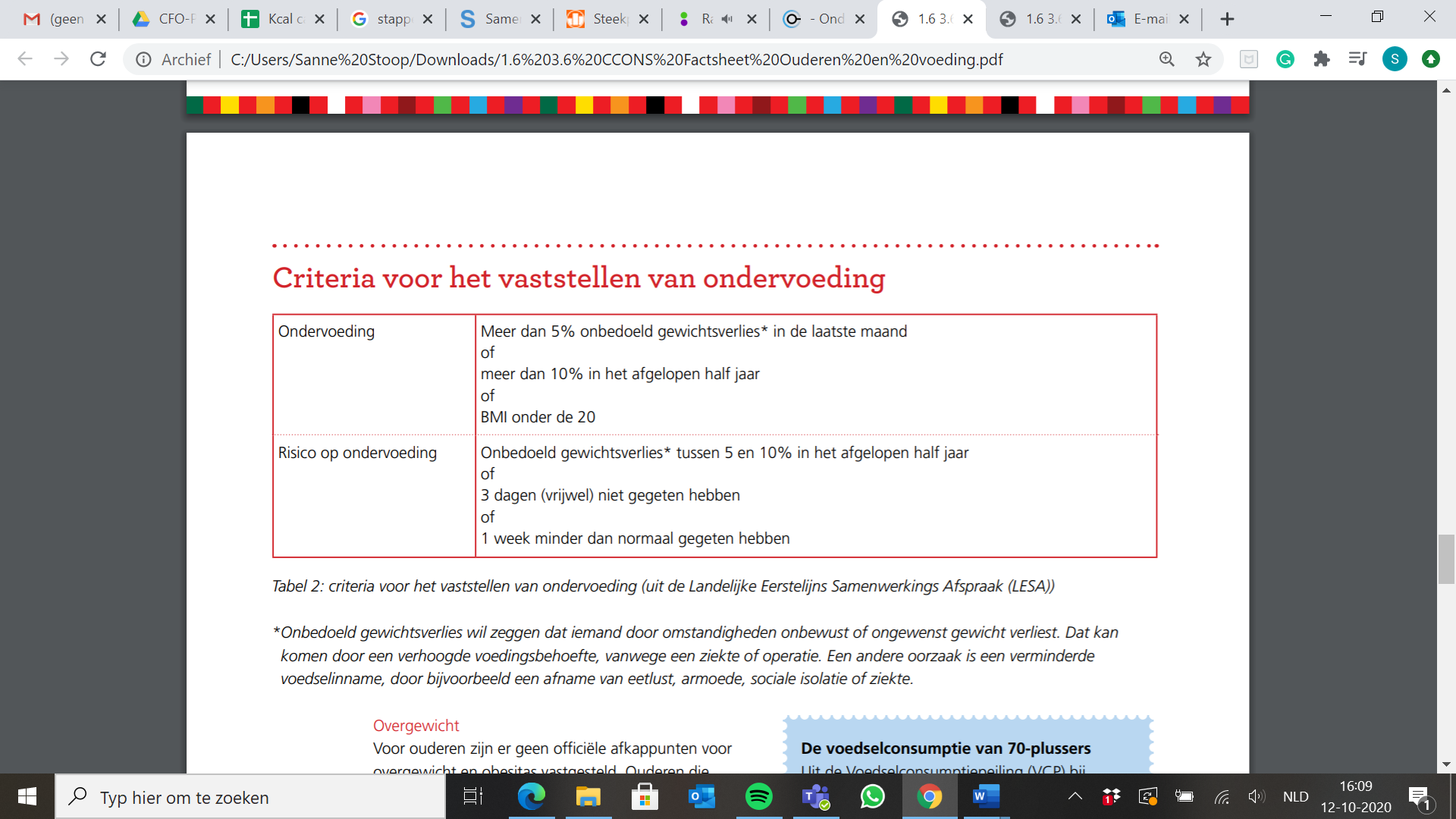 Factsheet voeding van ouderen in NLVolgens onderzoek: 1 op de 8 ouderen ondervoed1% had een BMI <20 20% BMI van 30 of meer 82% van de mannen gingen dagelijks naar buiten66% van de vrouwen gingen dagelijks naar buitenVrouwen consumeren meer fruit en noten en ‘niet- alcoholische dranken’ Consumptie van basisvoedingsmiddelen is laag (rijst, pasta, zuivelproducten, smeer- en bakvetten, brood en aardappelen) Vochtinname voor vrouwen en mannen ligt rond de 1,5 liter, vooral thuis consumptie Gemiddelde kcal vrouwen: 1750 per dagGemiddeld kcal mannen: 2200 per dagKoolhydraatinname net beneden de referentiewaardenTotale vet inname net boven de referentiewaardenAandeel verzadigd vet is hoger en het aandeel visvetzuren ligt lager dan aanbevolen45% van de ouderen slikt voedingssupplementen; van de vrouwen 52%, van de mannen 36%. Gedurende de wintermaanden gebruiken meer ouderen voedingssupplementen (45%) dan in de rest van het jaar (38%). Multivitamine/Multi mineralen supplementen worden het meest geslikt.Zelfstandige 70-plussers eten meer ongezonde verzadigde vetzuren, zout en minder volkoren producten, fruit en vis dan aanbevolen1 op de 4 70-plussers slikt extra vitamine D 1 op de 5 ouderen heeft ernstig overgewichtRichtlijnen m.b.t. max zoutgebruik, 2 stuks fruit, gebruik van vette vis en voedingsvezel werden door merendeel van de groep niet gehaald. VoedingsstofWaaromExtra EnergieNauwelijks meer, als de vrouw actief is dan 1 á 2 sneetjes met beleg + 1 á 2 aardappelen meer etenEiwittenOpbouw weefsel van o.a. borsten, placenta en foetus5-10 gram per dag extra boven de normale eiwitbehoefteCalciumOpbouw en onderhoud botten en gebit, Goede werking zenuwen en spieren, Bloedstolling, Transport van stoffen in de cellenNodig 1000 mg/dag = hetzelfde als normaalVitamine DGoede opname calcium en fosfor uit de voeding en vastlegging calcium in tanden en bottenSuppletie van 10 mcg per dagFoliumzuurVan belang bij synthese nucleïnezuren en daarmee voor een normale celdeling en celgroei. Preventie open ruggetje en hazenlip (voor en begin zwangerschap400 mcg p/d Vitamine DVorming epitheelcellen, goede werking ogen, belangrijke rol bij groei, goed werking immuunsysteem. Oppassen als je zwanger bent1000 mcg/dag IJzerVorming hemoglobine, zuurstoftransport in het bloed, bloedtoename bij de moeder en bloedvorming foetus, vastleggen ijzervoorraad foetus 2e trimester 10 mg/dag extra Vitamine B6Afbraak en opbouw aminozuren, regulering werking bepaalde hormonen, groei en bloedaanmaak, goede werking afweersysteem en zenuwstelsel1,7 mg/dagZinkOnderdeel enzymen opbouw eiwitten, groei, vernieuwing van weefsel, stofwisseling, immuunsysteem)15 mg/dag MoedermelkKunstvoedingMoedermelk is natuurlijk, het wordt gemaakt uit het bloed van de moederKunstvoeding wordt in fabriek gemaaktMoedermelk bevat alle stoffen die de baby nodig heeft om goed te groeienDe basis is meestal koemelk. Die wordt ontvet en gedroogd, daarna worden suiker, plantaardig vet, vit, min, en spoor- elementen toegevoegd en energiedichtheid veranderdMoedermelk geeft de baby beschermende stoffen tegen infecties en tegen ziekten die zijn moeder heeft doorgemaakt Kunstvoeding bevat geen stoffen die beschermen tegen ziektes en infectieSpeciale stoffen in moedermelk stimuleren een goede ontwikkeling van de hersenen van de babyKunstvoeding bevat maar weinig stoffen die speciaal de hersenontwikkeling stimulerenMoedermelk is makkelijk te verteren en de baby kan er bijna alles van opnemenKunstvoeding is voor een baby moeilijk te verteren en er blijft veel van over dat de baby niet op kan nemenAfgekolfde moedermelk is vrij lang houdbaar en heeft actieve stoffen die bacteriën bestrijdenAangemaakte kunstvoeding bederft snelDe samenstelling van moedermelk past zich aan de baby aan, Zodat hij nooit te veel of te weinig voeding krijgt Omdat kunstvoeding meestal nog moet worden aangemaakt kan de samenstelling veranderen zodat de baby te veel of te weinig voeding krijgt De tong van de baby doet de borst in gelijkmatig ritme tegen zijn gehemelte daardoor wordt het gehemelte gelijkmatige boogvormig en de bovenkaak ruim zo ontstaat ruimte voor de tanden en kan hij makkelijk ademen en goed leren spreken Kinderen die geen of kort borstvoeding krijgen hebben vaak een hoog hoekig gehemelte een smalle bovenkaak met weinig ruimte voor de tanden Moedermelk beschermt de baby tegen infectiesOnhygiënisch bereide flesvoeding kan maagdarmstoornissen veroorzakenBorstvoeding is minder belastend voor de lever en nieren van de baby. Het eiwitgehalte is afgestemd op de behoefte van de babyHet aminozuurpatroon in flesvoeding is minder gunstig, het eiwitgehalte moet daarom hoger zijnVet uit moedermelk kan makkelijker worden verteerd en geresorbeerd dan flesvoeding  borstmelk heeft het enzym lipase wat bij flesvoeding mistAan veel merken van flesvoeding zijn deze vetten toegevoegd, maar deze toevoeging is niet wettelijk verplichtEerste dagen heeft borstmelk geen constante samenstelling. Eerste 5 dagen wordt het colostrum geproduceerd  veel antistoffen en werkt laxerendBij borstvoeding moet de baby anders zuigen, deze zuigtechniek is beter voor de ontwikkeling van het gebit en de kaak en daardoor beter voor spraakontwikkelingBorstvoeding heeft op later leeftijd effect op de intelligentie van het kindVoordeel voor de moeder: door borstvoeding wordt er oxytocine aangemaakt, door dit stofje krimpt de baarmoeder na de bevalling sneller en beter.GoedkoopDuur(der) Je hebt het altijd bij jeMoet klaargemaakt wordenZiekte/ aandoeningRisicofactorHoge bloeddrukHoge inname natrium/ zoutHart- en vaatziektenHoge  inname verzadigde vetzuren/ transvetzuren & lage inname groente en fruitDiabetesHoge inname verzadigde vetzuren Lage inname voedingsvezelsBeroerteHoge inname natrium/zout Hoge inname alcoholDikke darmkankerHoge inname vleeswaren en rood vleesLage inname groentenGezichtstoornissen Lage inname vit. C, vit B en beta-caroteen Cognitieve achteruitgangLage inname vit. B, C, E, B2, B12 en foliumzuurLage inname omgega 3 en selenium en zinkSacropenieLage inname eiwitOsteoporoseLage inname vit. D en K en lage inname calciumAnemie (bloedarmoede)Lage inname vit. B12, foliumzuur en ijzerDehydratieLage inname vochtMineraalFunctieCalciumGeeft stevigheid aan het skelet en gebitBevordert de prikkeloverdracht van de zenuwen naar de spieren Betrokken bij de bloedstolling Tekort kan leiden tot rachitis, osteomalacie, osteoporoseZit in: peulvruchten, soja, noten, groenten en gedroogd fruitResorptie in de darm Uitscheiding via urine verhoogd door eiwitrijke, fosfaatrijke en purinerijke voedingFosfaatGeeft stevigheid aan het skelet en gebit Onderdeel van DNA en RNABetrokken bij de stofwisseling Handhaving zuur base evenwicht NatriumHandhaving osmotisch evenwicht Handhaving zuur base evenwicht Geleiding van zenuwprikkels Samentrekking van spieren KaliumHandhaving osmotische evenwicht Handhaving zuur base evenwicht Geleiding van zenuwprikkels Samentrekking van spierenHyperkalinmie: de hoeveelheid kalium in het bloed is te hoogDe nier scheidt een te veel uit Hypokaliëmie: een tekort aan kalium in het bloed Mannen 3500 mg per dagVrouwen 3100 mg per dagChloorHandhaving osmotische evenwicht Handhaving zuur base evenwichtHandhaving zuurgraad van de maagMagnesiumHandhaving osmotisch evenwichtBetrokken bij de hartspier contractieRemt de prikkeloverdracht van de zenuwen naar de spieren ijzer Onderdeel van hemoglobine Onderdeel van myoglobineOnderdeel van diverse enzymen Ijzertekort  stoornissen in de stofwisseling3 fasen: 1.prelatent tekort: het lichaam weet het tekort aan ijzer in de voeding te compenseren2. latent tekort: er ontstaat een verminderde weerstand.3. ijzergebreksanemie: ijzervoorraad is uitgeput, hoeveelheid hemoglobine neemt af en er ontstaat anemie  moeheid, lusteloosheid, hartkloppingen, kortademigheidZit in: groenten, appelstroop, vlees, ei noten en gedroogd fruitAbnormaal ijzerverlies: overmatig menstrueel bloedverlies & maag -en darmbloedingenMannen: 9 mg & vrouwen 15 mg Risicogroepen te kort: vruchtbare vrouwen, mensen met chronisch bloedverlies, mensen die te weinig vlees, groenten en fruit eten, mensen die te veel alcohol drinkenKoper Als onderdeel van enzymen betrokken bij: Ijzer stofwisseling Vorming collageen Vorming melanine (donker pigment) ZinkAls onderdeel van enzymen betrokken bij: Co2- transport door de rode bloedcellenVorming DNA en RNA en eiwittenOmzetting vitamine AInvloed op reuk en smaakWeefsels die als eerst getroffen worden door zinktekort: huid, immuunsysteem, maag-darmkanaal en een foetus in ontwikkelingZit in: vlees, vis (haring), noten en volkorenproductenMangaanAls onderdeel van enzymen betrokken bij: Vorming DNA en RNA en eiwittenKoolhydraat- en vetstofwisselingGlucosetolerantieChroomBevordert glucosetolerantieJodiumOnderdeel van het schildklierhormoonJodiumtekort  tekort aan thyroxine: de schildklier vergroot haar oppervlakte zodat meer jodium uit het bloed kan worden opgenomenErnstig en niet op te lossen te kort = hypothyreoïdieJodiumbronnen: vis, schaal- en schelpdieren, zeewierVolwassenen: 150 mcg per dagZwangerschap en lactatie: 175 mcg per dagKinderen 200 mc per dagRisicogroepen: mensen die geen of weinig brood etenFluorideVersteviging van gebit en skeletSeleenBescherming tegen celmembranen tegen oxidatieOntgifting zware metalenSpeelt misschien een rol in de preventie van kankerZit in: graanproducten, vis, vlees, ei en knoflookLage seleenstatus leidt tot verminderde werking van de schildklierMedische oorzaken: Ziekte Verminderde smaak, geur, eetlustGebitsklachtenSlikproblemenOntregeling honger en verzadigingsgevoelVerstoorde vertering en absorptiePijnDementie Bijwerkingen medicijnenAlcoholismeBrandwondenOuderdomFysieke oorzaken: Verminderde mobiliteitVermoeidheidVerstandelijke handicapPsychische oorzaken: AngstDepressieVerminderde cognitieSociale factoren:  EenzaamheidVerdrietArmoedeVerminderd welzijn patiëntApathisch of depressief gedragGewichtsverliesSpierafbraakVermindering weerstand, door gestoorde aanmaak leycocyten en immuunglobulinenMinder bestand tegen effecten van therapieVertraagde wondgenezing door verstoring weefselaanmaakVerhoogde kans op ‘doorliggen’ Verhoogde kans complicaties en overlijdenLangere verpleegduur Verminderede aanmaak bloedeiwitten waardoor de colloïd osmotische druk daalt en oedeem ontstaatDe spiermassa van het hart neemt af waardoor een lage bloeddruk ontstaatEr ontstaat gemakkelijk diarree. Het darmepitheel wordt atrofisch waardoor een tekort aan enzymen ontstaan en resorptie van voedingsstoffen verminderd isBloedarmoede en kortademigheid